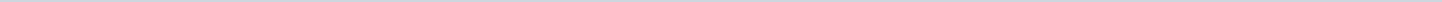 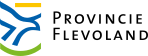 Provincie FlevolandAangemaakt op:Provincie Flevoland29-03-2024 16:48Hoe dan?!1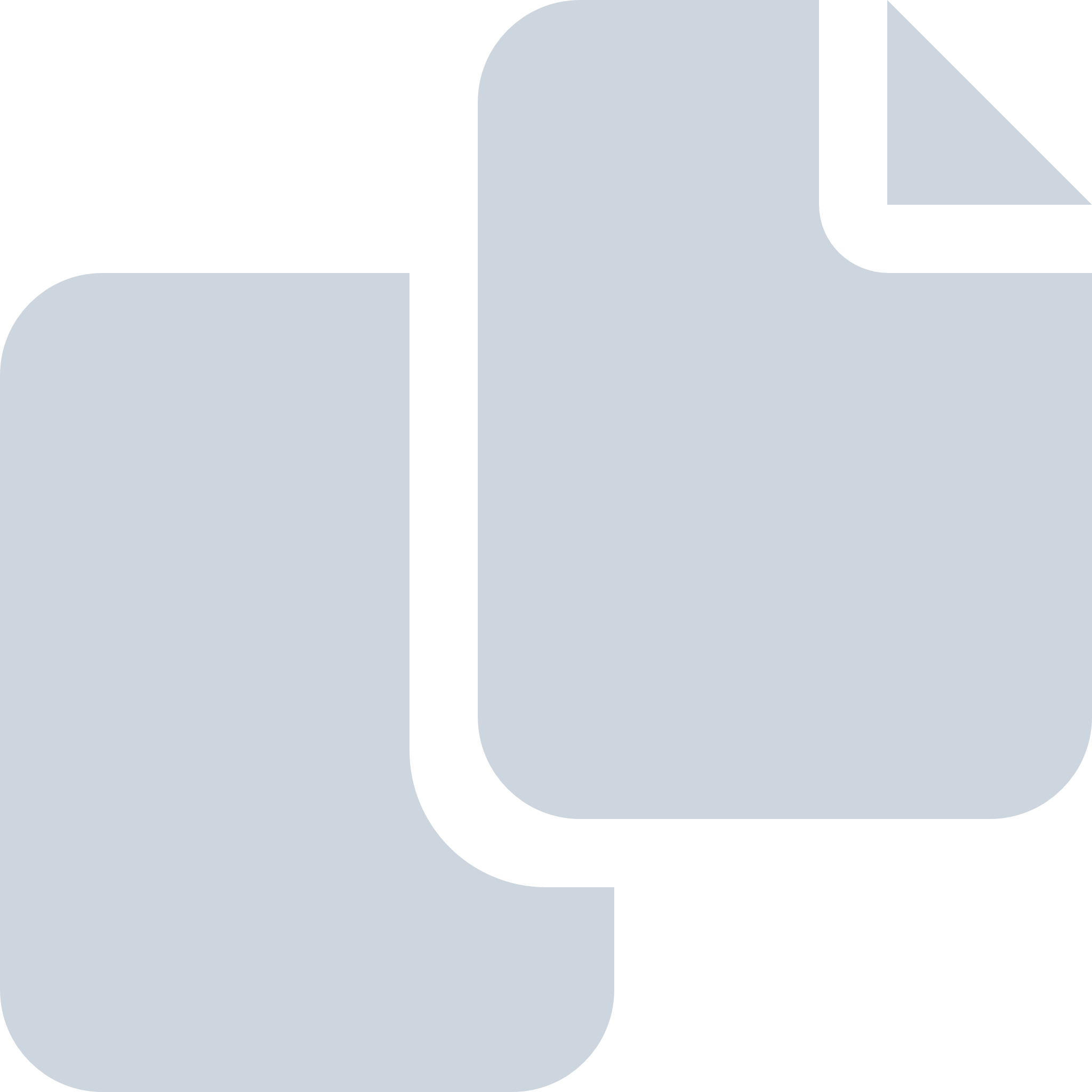 Periode: 2022#Naam van documentPub. datumInfo1.Zomerreces en spoed01-07-2022PDF,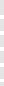 247,09 KB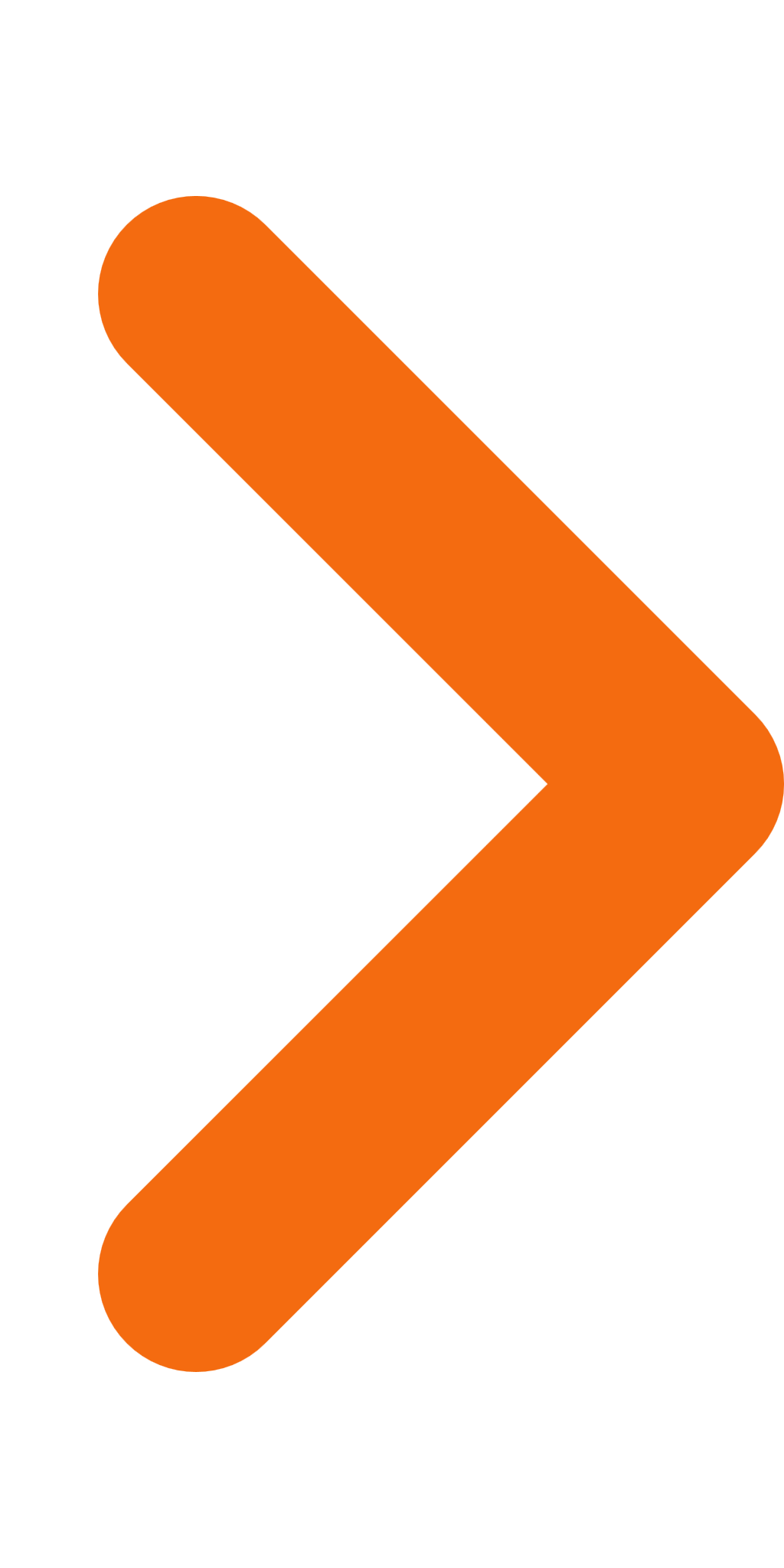 